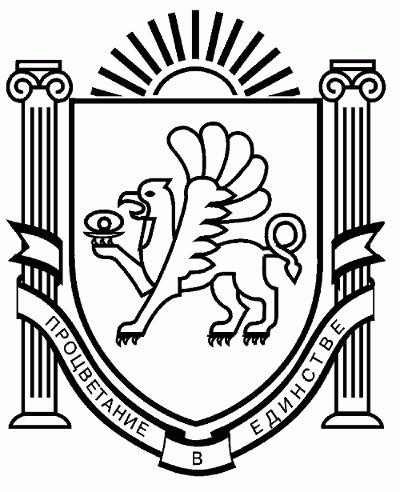 АДМИНИСТРАЦИЯ ГОРОДА ЕВПАТОРИИ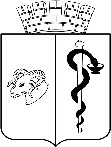 РЕСПУБЛИКИ КРЫМПОСТАНОВЛЕНИЕ______________                                                                                                   №   ____________ЕВПАТОРИЯОб утверждении административного регламентапредоставления муниципальной услуги«Организация отдыха детей в каникулярное время»В соответствии с п.13 ч.1 ст.16 Федерального закона от 06.10.2003 № 131-ФЗ «Об общих принципах местного самоуправления в Российской Федерации», Федеральным законом от 27.07.2010 № 210-ФЗ «Об организации предоставления государственных и муниципальных услуг», Федеральным законом от 06.10.2003 № 131-ФЗ «Об общих принципах организации местного самоуправления                              в Российской Федерации», Законом Республики Крым «Об организации и обеспечении отдыха детей и их оздоровления в Республике Крым»                                          от 02 июня 2015 г. №107-ЗРК/2015 приказом Министерства образования, науки и молодёжи Республики Крым от 15.04.2022 № 623 «Об утверждении Порядка предоставления путёвок в организации отдыха детей и их оздоровления, приобретаемых за счёт средств бюджета Республики Крым», Уставом муниципального образования городской округ Евпатория Республики Крым, постановлением администрации города Евпатории Республики Крым                             от 26.02.2019  № 262-п «Об утверждении порядка разработки и утверждения административных регламентов и порядка проведения экспертизы проектов административных регламентов предоставления муниципальных услуг», в целях обеспечения дополнительных гарантий гражданам при получении муниципальной услуги, администрация  города  Евпатории Республики Крым                                                        п о с т а н о в л я е т:     	1. Утвердить административный регламент предоставления муниципальной услуги «Организация отдыха детей в каникулярное время».  Прилагается.	2. Настоящее постановление вступает в силу со дня его обнародования на официальном портале Правительства Республики Крым – http://rk.gov.ru в разделе: муниципальные  образования,  подраздел – Евпатория,  а также                              на официальном сайте муниципального образования городской округ Евпатория Республики Крым – http://my-evp.ru в разделе Документы, подраздел – Документы администрации города  в информационно-телекоммуникационной сети общего пользования, а также путём опубликования информационного сообщения о нём            в печатных средствах массовой информации.  	3. Контроль за исполнением настоящего постановления возложить на заместителя главы администрации, курирующего управление по делам семьи, молодежи и спорта администрации города Евпатории Республики Крым.Глава  администрации городаЕвпатории Республики Крым                                                                Е.М. Демидова